Публичный доклад ГКДОУ «Детский сад компенсирующего вида №31 «Сказка»Содержание1. Общая характеристика ДОУ.                                                                              22. Условия осуществления воспитательно-образовательного процесса.           43. Сведения о педагогических кадрах (кадровое обеспечение, повышение образовательного уровня и курсовая подготовка, аттестация педагогических кадров.                                                                        74. Финансовое обеспечение функционирования и развития Учреждения        125. Результативность воспитательно-образовательной деятельности.                13  6. Состояние здоровья воспитанников, меры по охране и укреплению их     15        здоровья.                                                                                                                   7. Организация питания воспитанников и обеспечение безопасности.              158. Перечень дополнительных образовательных услуг, предоставляемых учреждением.                                                                             16                                                                          9. Социальная активность и социальное партнерство учреждения.	1710. Основные сохраняющиеся проблемы учреждения и основные направления ближайшего  развития учреждения.                                                18             Общая характеристика ДОУ.	1.1.Государственное казенное дошкольное образовательное учреждение «Детский сад компенсирующего вида № 31 «Сказка» (Учреждение) учреждено на  базе государственного дошкольного образовательного учреждения «Детский сад компенсирующего вида №31 «Сказка».	С 1970 года  начало функционировать как  Детский сад-ясли № 31 «Сказка» и являлось структурным подразделением Невинномысской ГРЭС.	Постановлением главы города Невинномысска Ставропольского края № 762 от 09 августа 1994 года с 01 августа 1994 года Учреждение было передано на бюджетное финансирование в Отдел дошкольных учреждений администрации города Невинномысска. 	Постановлением   главы    города Невинномысска   от 06   ноября   1998 № 409 года  Учреждение переименовано в Муниципальное дошкольное образовательное учреждение «Детский сад № 31 «Сказка».	Постановлением главы города Невинномысска Ставропольского края  от 31 января 2001 года № 47 Муниципальное дошкольное образовательное учреждение «Детский сад № 31 «Сказка» переименован в Муниципальное дошкольное образовательное учреждение «Детский сад компенсирующего вида № 31 «Сказка» с приоритетным осуществлением квалифицированной коррекции отклонений в физическом и психическом развитии воспитанников города Невинномысска. В соответствии с распоряжением Правительства Ставропольского края от 16 февраля 2005г. № 37-рп  Учреждение принято в государственную собственность Ставропольского края и переименовано в Государственное дошкольное образовательное учреждение с приоритетным осуществлением квалифицированной коррекции отклонений в физическом и психическом развитии воспитанников «Детский сад компенсирующего вида № 31 «Сказка». Приказом министерства образования Ставропольского края от  07 июня 2006 года № 349-пр переименовано в Государственное дошкольное образовательное учреждение «Детский сад компенсирующего вида № 31 «Сказка» с приоритетным осуществлением квалифицированной коррекции отклонений в физическом и психическом развитии воспитанников».Приказом министерства образования Ставропольского края от  12 октября 2009 года № 573-пр переименовано в государственное дошкольное образовательное учреждение «Детский сад компенсирующего вида № 31 «Сказка»1.2. Государственное казенное дошкольное образовательное учреждение (далее – Учреждение) создано в соответствии с постановлением Правительства Ставропольского края от 17 ноября . № 379-п «Об изменении типа бюджетных учреждений Ставропольского края в целях создания казённых учреждений Ставропольского края, а также изменения типа казённых учреждений Ставропольского края в целях создания бюджетных учреждений Ставропольского края» путём изменения типа существующего государственного учреждения образования «наименование».1.3.	Полное наименование Учреждения: государственное казенное дошкольное образовательное учреждение «Детский сад компенсирующего  вида № 31 «Сказка».Сокращенное наименование Учреждения: ГКДОУ «Детский сад № 31 «Сказка». Контактный телефон:  8 (86554) 7-40-05,  тел./факс: 7-05-31 Адрес электронной почты: сkaz31@yandex.ruСайт http://ds31skazka.ruРасполагается Учреждение в типовом здании по адресу: Ставропольский край, город Невинномысск, улица Гагарина, дом 23-а.Расположено во дворе жилого массива, вдали от промышленных предприятий и вблизи с проезжей частью. Территория детского сада озеленена насаждениями по периметру прогулочных участков. На территории учреждения имеются различные виды деревьев и кустарников.Детский сад имеет лицензию на образовательную деятельность № 196  от 03.11.2011г.В 2013-2014 учебном году в Учреждении функционировало 10 групп компенсирующего вида:2 младшая группа с  3-х до 4 -х лет с диагнозом ОНР 1 -2 уровня, ЗПР,    дизартрия, сенсоневральная тугоухость IIIстепени, 19  чел.;средняя группа с 4-х до 5 лет с диагнозом ОНР 1-2 уровень, дизартрия, сенсоневральная глухота - после кохлеарной имплантации, алалия I-II уровня, синдром аффективной неустойчивости, 30 чел. ;старшая группа с 5 до 6 лет с диагнозом ОНР 1-2-3 уровень, ЗПР, дизартрия, с-м Дауна, врожденная открытая ринолалия, алалия I уровня, 33 ребенка; подготовительная к школе с 6 до 7 лет с диагнозом ОНР 2-3 уровень, ЗПР, дизартрия, с-м Дауна, врожденная открытая органическая ринолалия, алалия I уровня, 20 чел. Всего детей в Учреждении–102 ребенка.1.8. Структура управления учреждения представляет собой следующее:- административное звено- педагогический персонал- младший обслуживающий персоналФормами самоуправления ДОУ ГКДОУ «Детский сад № 31 «Сказка» является: общее собрание коллектива ДОУ, педагогический совет, и Совет учреждения.Условия осуществления воспитательно-образовательного процесса.Приоритетные направления деятельности ДОУ:общеразвивающее;коррекционно-развивающее.Дополнительные направления деятельности ДОУ:физкультурно-спортивное;социально-педагогическое;художественно-эстетическое.ГКДОУ реализует основную общеобразовательную Программу ДОУ, за основу которой взята общеобразовательная программа дошкольного образования  под редакцией Н.Е.Вераксы,  М.А.Васильевой,  Т.С.Комаровой “От рождения до школы”.  Программы, используемые в целях реализации коррекционных задач Филичева Т.В, Чиркина Г.В. Коррекционная программа обучения и воспитания детей с ОНР. «Воспитание и обучение детей дошкольного возраста с фонетико – фонематическим недоразвитием (старшая группа детского сада), авторы: Филичева Т.Б., Чиркина Г.В.; Программа коррекционно – развивающей работы в младшей логопедической группе детского сада, Н.В. Нищева; Программа коррекционно – развивающей работы в логопедической группе детского сада для детей с общим недоразвитием речи ( с 4 до 7 лет), Н.В.Нищева; Воспитание и обучение глухих детей дошкольного возраста Авторы: Л.П. Носкова, Л.А. Головчиц, Н.Д. Шматко, Т.В. Пелымская, Р.Т. Есимханова, А.А. Катаева, Г.В. Короткова, Г.В. Трофимова. Использование современных технологий: В 2013-2014 учебном году в МБДОУ использовались следующие технологии:- здоровьесберегающие - технологии воспитания валеологической культуры и культуры здоровья дошкольников. Цель - становление осознанного отношения ребёнка к здоровью и жизни человека, накопление знаний о здоровье и развитие умения оберегать, поддерживать и сохранять его, обретение валеологической компетентности, позволяющей дошкольнику самостоятельно и эффективно решать задачи здорового образа жизни и безопасного поведения, задачи, связанные с оказанием элементарной медицинской, психологической самопомощи и помощи;- проектной деятельности- в воспитательно-образовательном процессе ДОУ проектная деятельность носит характер сотрудничества, в котором принимают участие дети и педагоги ДОУ, а также вовлекаются родители и другие члены семьи. Родители могут быть не только источниками информации, реальной помощи и поддержки ребенку и педагогу в процессе работы над проектом, но и стать непосредственными участниками образовательного процесса, обогатить свой педагогический опыт,  испытать чувство сопричастности и удовлетворения от своих успехов и успехов ребенка Основной целью проектного метода в дошкольном учреждении является развитие свободной творческой личности, которое определяется задачами развития и задачами исследовательской деятельности детей (реализован исследовательский проект «Птичий двор» во второй младшей группе № 2);- технологии проблемного обучения - стремясь поддержать у детей интерес к новой теме, мы создаем новую проблемную ситуацию. Создавая проблемные ситуации, мы побуждаем детей выдвигать гипотезы, делать выводы, приучаем не бояться допускать ошибки. Очень важно, чтобы ребенок почувствовал вкус к получению новых, неожиданных сведений об окружающих его предметах и явлениях;- игровые технологии;- Информационно-коммуникативные технологии -  использование современных информационных технологий (компьютер, проектор). Педагоги идут в ногу со временем, очень важно стать для ребенка проводником в мир новых технологий, наставником в выборе компьютерных программ,  сформировать основы информационной культуры его личности, повысить профессиональный уровень педагогов и компетентность родителей. Подбор иллюстративного материала к занятиям и для оформления стендов, группы, кабинетов (сканирование, интернет, принтер, презентация). Обмен опытом, знакомство с периодикой, наработками других педагогов России и зарубежья. Оформление групповой документации, отчетов. Подбор дополнительного познавательного материала к занятиям, знакомство со сценариями праздников и других мероприятий. Создание презентаций в программе Рower Рoint для повышения эффективности образовательных занятий с детьми и педагогической компетенции у родителей в процессе проведения родительских собраний. Учебный плансовместной образовательной деятельностиГКДОУ «Детский сад компенсирующего вида № 31 «Сказка»к основной общеобразовательной Программе ДОУ на 2013-2014 учебный год. Кадровое обеспечение воспитательно-образовательного процесса.Общее количество работников ГКДОУ составляет 69.- общее количество руководящих работников (руководитель и заместители руководителя) ГКДОУ составляет- 3 чел.;-   общее количество педагогических работников ГКДОУ составляет- 33 чел., в том числе:Выбывшие педагогические работники:Количество вакансий:Сведения о молодых специалистах (очное высшее образование, стаж работы до 3-х лет):Возраст педагогических работников ГКДОУ:Стаж работы педагогических работников ГКДОУ:Образование руководящих и педагогических работников ГКДОУ:Не имеют педагогического образования:Не имеют дошкольного образования:Награды педагогических и руководящих работников:Прохождение курсов повышения квалификации:Итоги аттестации руководящих и педагогических работников:Количество аттестованных в 2013-2014 учебном году:- на соответствие занимаемой должности – 4 педагога.Учитывая современные требования к  организации жизнеобеспечения, воспитательно-образовательной работы, охраны труда и улучшение условий труда сотрудников, обновляется и постоянно совершенствуется материально-техническая база детского сада.Финансовое обеспечение функционирования и развития УчрежденияДоходы учреждения в 2013 годуПоступления всего:                                                                 19823481,49 рублейБюджетное финансирование:                                                 19773481,49 рублейВнебюджетные средства:                                                              50000,00 рублейСубвенция СК  (компенсация части родительской оплаты       -Расходы учреждения: Оплата труда и начисления на оплату туда:                     14518011,00 рублейПрочие выплаты:                                                                       31767,02 рублейУслуги связи:                                                                              47264,00 рублейТранспортные услуги:                                                                24516,00 рублейКоммунальные услуги:                                                            682434,61 рублейУслуги на содержание имущества:                                         850047,93 рублейПрочие расходы:                                                                       525032,47 рублейОсновные средства:                                                                  532812,00 рублейМатериальные запасы:                                                             2080372,17 рублейКомпенсация:                                                                              -Налоги на землю, имущество, загрязнение:                            531195,49 рублейИтого Расходы:                                                                       19823452,69 рублей    Результативность воспитательно-образовательной деятельности.Информационно-цифровой отчет о результатах и достижениях участия детей в мероприятиях:Городской конкурс “Мир глазами ребенка”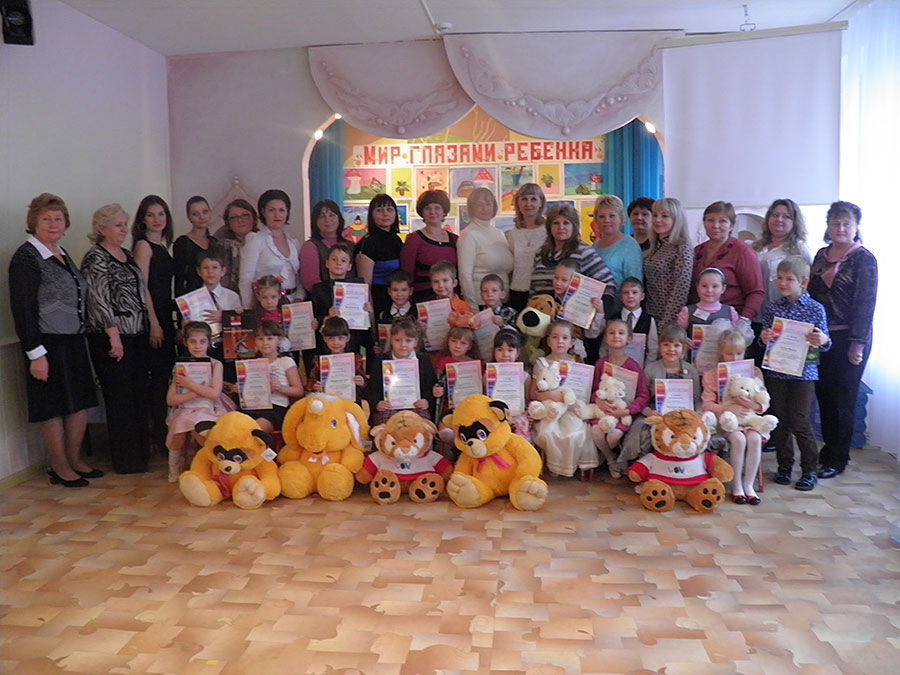 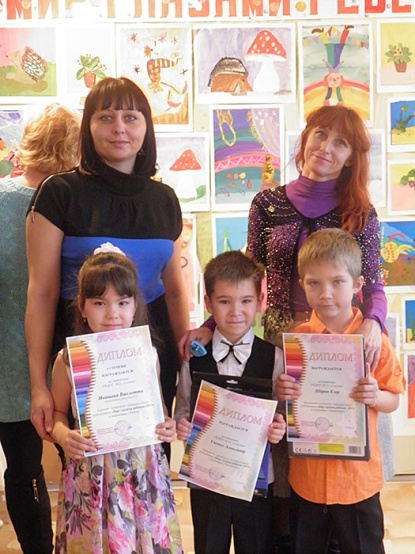 Городской конкурс стенгазет, посвященных международному Дню птиц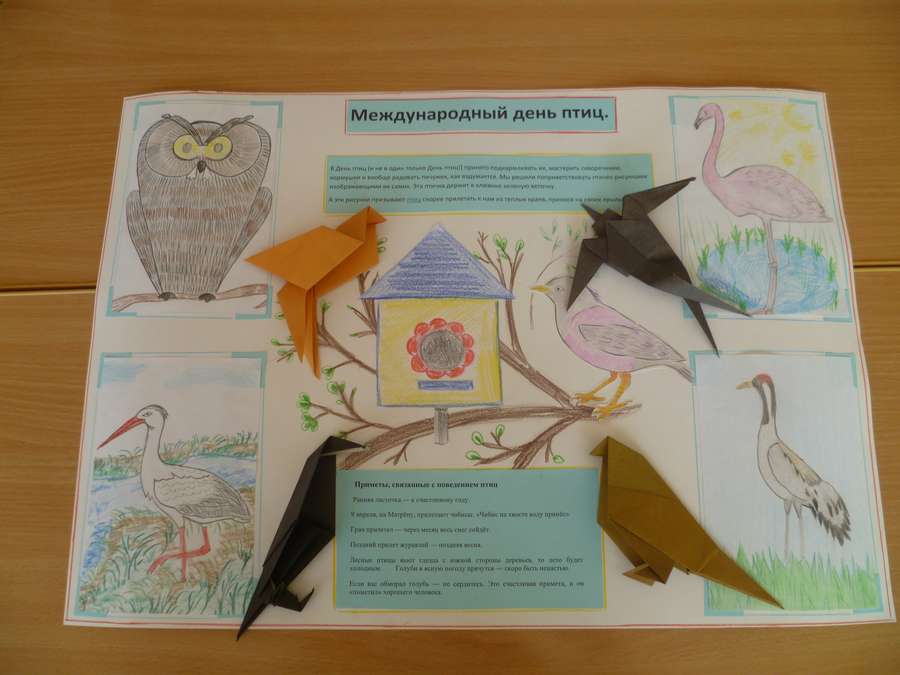 Городской фестиваль юных талантов “Дошкольная радуга-2014”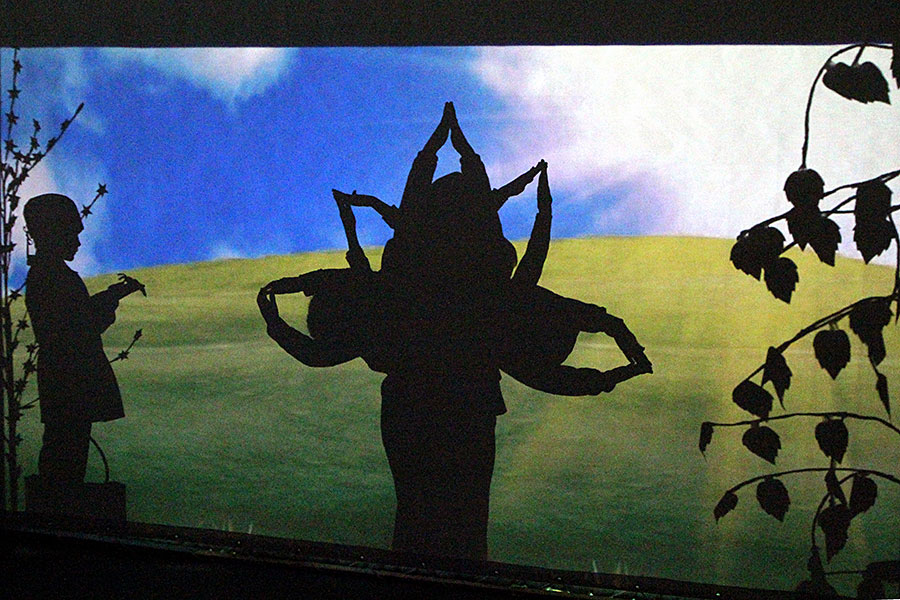 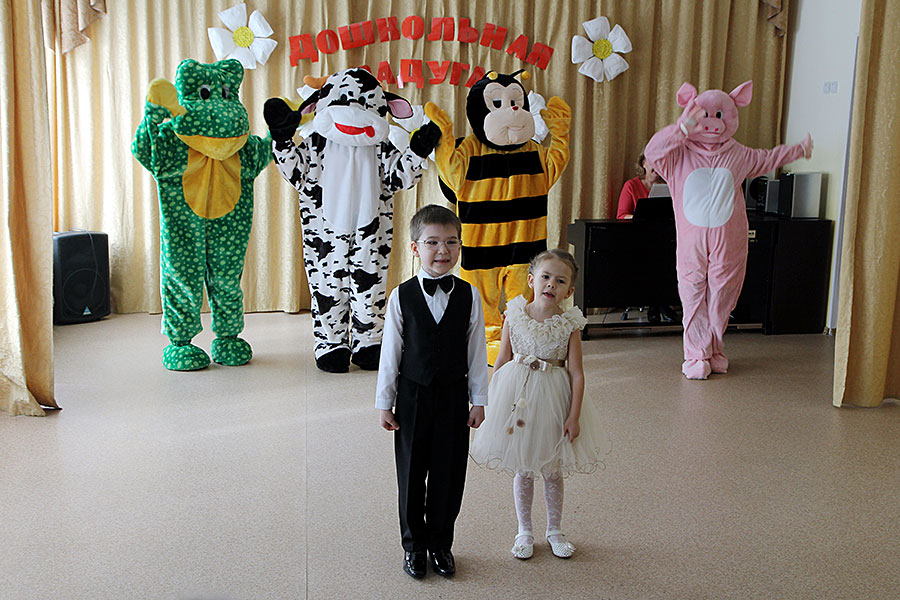 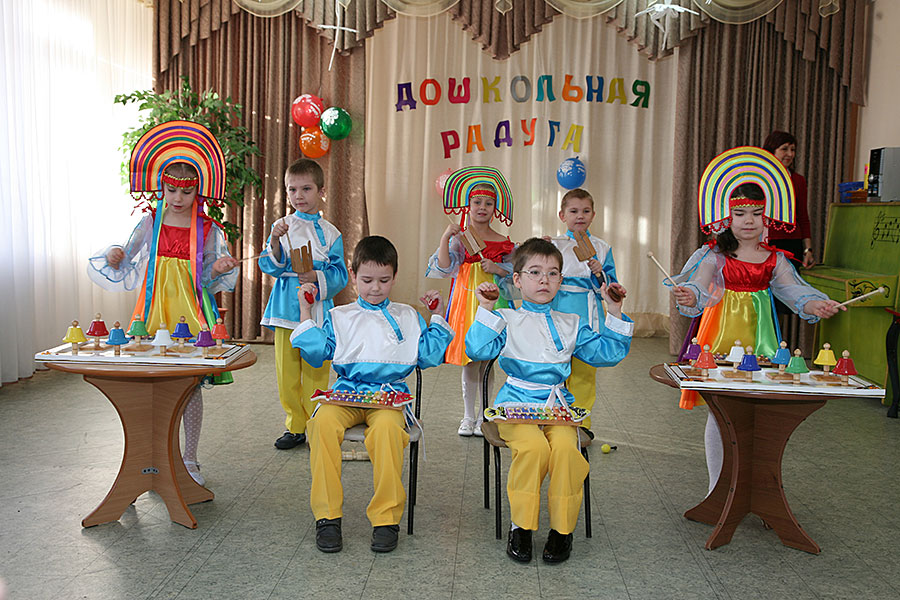 Всероссийский творческий конкурс  «Мамин день – 8 Марта»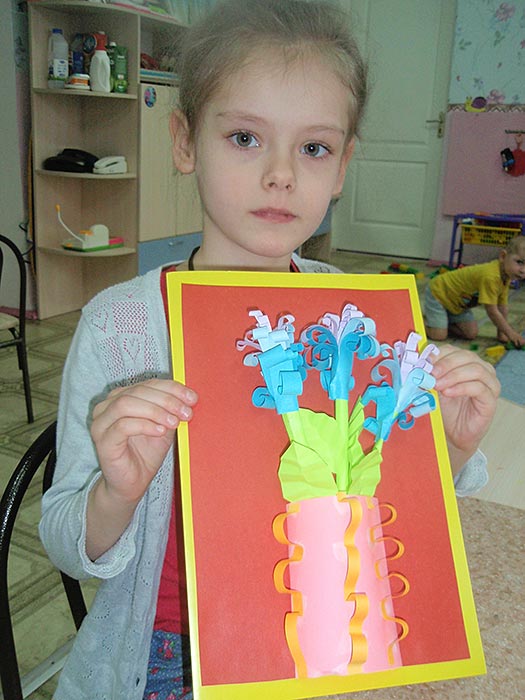 Городской конкурс детского рисунка «3еленый мир-2014»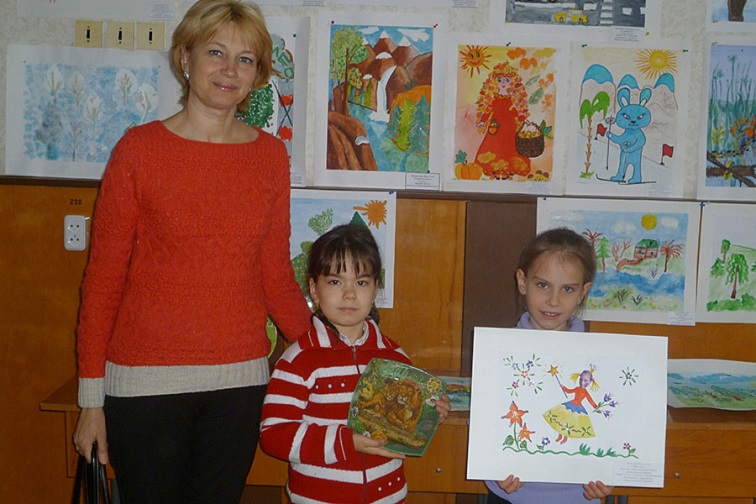 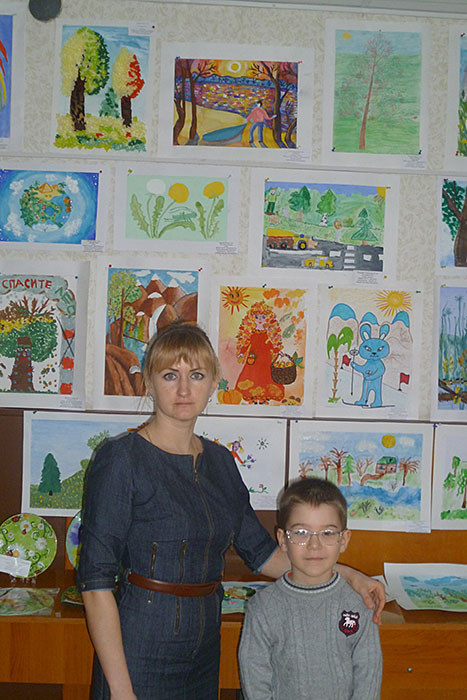 6. Состояние здоровья воспитанников, меры по охране и укреплению их здоровья.Одной из важнейших функций ДОУ является охрана и укрепление здоровья воспитанников. Для достижения максимального оздоровительного и общеукрепляющего эффекта в ГКДОУ планируется и проводится оздоровительно - профилактическая работа. Занятия физкультурой организованы с учетом речевых диагнозов детей,  особое внимание при их проведении уделяется развитию общей и мелкой моторики, правильному дыханию, развитию и коррекции основных психических процессов, что способствует эффективной коррекции развития  детей, имеющих нарушения речи.Коллектив дошкольного учреждения  уделяет должное внимание закаливающим процедурам, т.к. закаливание организма ребенка повышает его устойчивость к воздействию различных неблагоприятных факторов внешней среды. Закаливающие процедуры проводятся воспитателями групп в течение всего года с учетом состояния здоровья, возрастных и индивидуальных особенностей каждого ребенка.  В ДОУ в течение года проводился обширный комплекс закаливающих мероприятий: соблюдение температурного режима в течение дня, правильная организация прогулки и ее длительность, соблюдение сезонной одежды во время прогулок с учетом индивидуального состояния здоровья детей; прием на воздухе, умывание холодной водой, обширное умывание, сон с доступом свежего воздуха, хождение босиком (в летний период), закаливание контрастно-воздушное, проветривание, воздушные ванны, точечный массаж, дыхательная гимнастика, употребление овощей и фруктов, полоскание рта и горла.Осуществлялись следующие формы физического воспитания:  совместная образовательная деятельность по физической культуре  в спортзале; оздоровительный бег; утренняя гимнастика; физкультминутки; подвижные игры ( с элементами спортивных игр) на прогулке; артикуляционная гимнастика; самостоятельная двигательная деятельность детей с использованием,   специально созданной педагогами предметно - развивающей среды; активный отдых (физкультурные праздники, досуги).Большое внимание уделяется профилактике заболеваний ОРВИ и гриппа. В осенне-зимний период использовались оксолиновая мазь, чесночно-луковые кулончик, ароматизация помещений. В группах функционировали бактерицидные облучатели для очистки воздуха. Особое внимание уделялось проведению профилактических прививок. Проводилась работа с сотрудниками: проведение консультаций «Организация тематических площадок в летний период», «Профилактика желудочно-кишечных заболеваний», «Предупреждение детского травматизма». В ДОУ одним из основных направлений деятельности по формированию физически и психически здорового ребенка является работа с родителями. В ДОУ использовались следующие формы работы с родителями:  проведение родительских собраний, оформление статей в уголок для родителей, оформление папки-передвижки, тематическая выставка: «Уголок здоровья для родителей», проведение консультаций: «Безопасный отдых в летний период», «Развитие познавательных способностей ребенка в  совместном общении», «Прогулки и экскурсии с детьми летом»; индивидуальные беседы по запросам родителей.Организация питания воспитанников и обеспечение безопасности.С целью обеспечения полноценного сбалансированного питания детей в детском саду разработано 20-дневное меню. Оно разработано технологами общественного питания совместно со старшей медицинской сестрой ДОУ на основе  нового  СанПиН с учетом физиологической потребности в БЖУ детей от 3 до 7 лет и выполнением среднесуточных норм питания.При организации питания в ГКДОУ важно сформировать у  детей рациональное пищевое поведение, как неотъемлемую и важнейшую часть здорового образа жизни.
Основными принципами организации питания являются:выполнение режима питания;полноценное питание;гигиена приёма пищи;правильная расстановка мебели;индивидуальный подход к детям во время питания.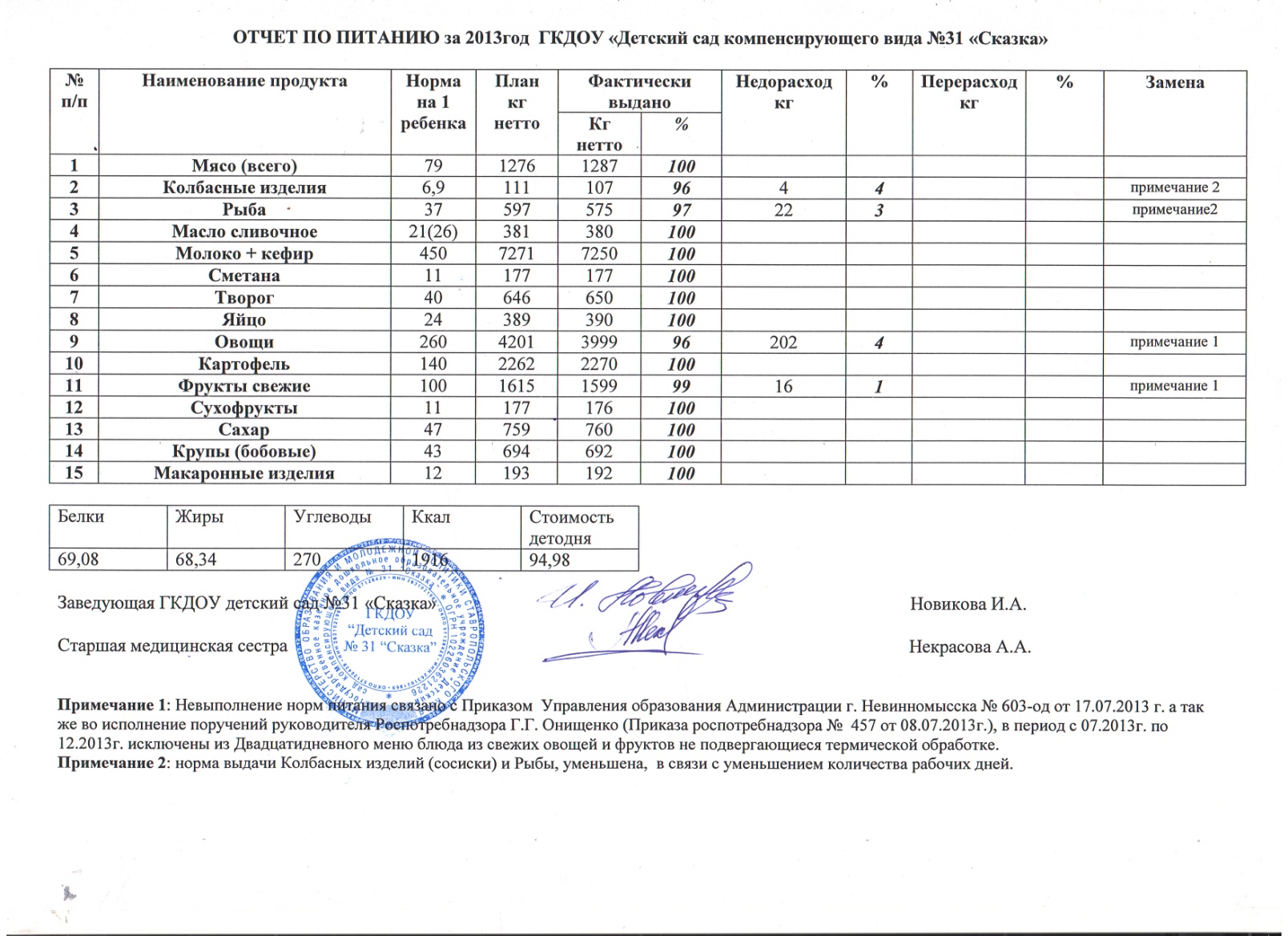 8. Перечень дополнительных образовательных услуг, предоставляемых Учреждением.В 2013-2014 учебном году в ДОУ функционировали 10 кружков по интересам детей:Социальная активность и социальное партнерство Учреждения.Социальная активность и социальное партнерство ГКДОУ д/c № 31 «Сказка».В отчетный период с учреждениями города были проведены различные мероприятия: взаимопосещения, презентации, конкурсы, выступления, экскурсии. Проводимые совместные мероприятия, встречи-беседы, взаимопосещенияспособствовали формированию у детей духовно-нравственных и эстетических представлений, общественного поведения, культуры взаимоотношений, развитию положительных эмоциональных реакций и нравственного поведения.10. Основные сохраняющиеся проблемы Учреждения и основные направления ближайшего  развития Учреждения.Проблемы, планы и перспективы развития.Совершенствовать работу в ДОУ по:Коррекция и развитие речи воспитанников, преодоление речевых недостатков.Развитие системы выявления и поддержки детей с высоким уровнем развития;Совершенствование работы по охране и укреплению здоровья детей дошкольного возраста, формированию у них привычки к здоровому образу жизни и безопасности жизнедеятельности; Развитие детского творчества в изобразительной, музыкальной и театрализованной деятельности.Повышение родительской компетентности в воспитании и развитии детей дошкольного возраста.Решать задачи 2014– 2015 учебного года:Введение в деятельность ДОУ метод проекта с целью развития познавательного мышления воспитанников. Сохранение и укрепление  здоровья  детей, формирование культуры   здорового образа жизни детей в сотрудничестве с семьей.Направления и формы работы:Повышать педагогическое мастерство педагогов ГКДОУ д/с №31 «Сказка». Организовать обмен педагогическим опытом среди педагогов с целью совершенствования педагогической работы в рамках выполнения ФГОС. Повышение профессионализма педагогических работников, формирование личности, обладающей  базовыми компетенциями  современного педагога. Повышение конкурентоспособности учреждения путем предоставления широкого спектра качественных образовательных услуг и информационно - просветительских услуг разным категориям заинтересованного населенияУкрепление, развитие материально-технической  базы  ГКДОУ д/с № 31 «Сказка».№Образовательная областьНепосредственная образовательная деятельностьОНРОНРОНРОНРОНРОНРОНРОНРОНРОНРОНРОНРСурдоСурдоСурдо№Образовательная областьНепосредственная образовательная деятельностьНеделяНеделяНеделяНеделяМесяцМесяцМесяцМесяцГодГодГодГодСурдоСурдоСурдо№Образовательная областьНепосредственная образовательная деятельностьМл.Ср.Ст.Под.Мл.Ср.Ст.Под.Мл.Ср.Ст.Под.недмесгод1Познание Ознакомление с  окружающим--11--44--3636---1Познание ФЭМП111244483636367214361Познание Сенсорное воспитание111144443636363614361Познание Познавательно-исслед. и продук. (констр.) деят-сть---1---4---362Художественно-творческаяРисование112244883636727214362Художественно-творческаяАппликация--0,50,5--22--1818---2Художественно-творческаяЛепка--0,50,5--22--1818---3МузыкальнаяМузыкальное222288887272727228723МузыкальнаяЛогоритмика---------------4Физическая культураФизкультурное3333121212121081081081083121085Коммуникация Развитие речи2234881216727210814414365Коммуникация Развитие слухового восприятия------------14366Социализация Театральная деятельность---------------7Чтение художественной литературыЧтение художественной литературы--11--44--3636---ВСЕГО НОД 10101518404060723603605406481040360Общее количество НОД (занятий) за год:--------360360540648--360Количество (штатных/совместителей)2013-2014Старший воспитатель-Воспитатели 20Музыкальные руководители1 Социальный педагог-Педагог-психолог-Учитель-логопед10Учитель-дефектолог-Педагог дополнительного образования-Воспитатель (ФИЗО)1Воспитатель (Сенсорное воспитание)1Содержание показателя2013-2014Ушли работать в другое ОУ-Ушли работать в другие отрасли3Вышли на пенсию1ДолжностьКоличество ставокДолжность2013-2014Воспитатель 2Помощник воспитателя-Уч. годПрибыли (кол-во чел.)СпециальностьУволились (кол-во чел.)Специальность 2013-20142Воспитатель--Работают в данный моментРаботают в данный моментРаботают в данный моментФ.И.О.Должность Учебное заведение, специальность, год окончания обученияКовалева Светлана СергеевнаВоспитательНГГТИ, «Педагогика и психология», 2006г.Штагерь Ольга ВладимировнаВоспитательУчится ГОУ ВПО НГГТИ, «Педагогика и психология»Возраст Количество %До 30 лет72131-40 лет144241-50 лет72151-55 лет41356 и старше13Стаж работыКоличество %До 5 лет8246-10 лет51511-25 лет134026-40 лет618Свыше 40 лет13ОбразованиеКол-во%Руководящие работникиРуководящие работникиРуководящие работникиВысшее 267Незаконченное высшее--Среднее специальное/профессиональное--Среднее (полное)133Педагогические работникиПедагогические работникиПедагогические работникиВысшее 2370Незаконченное высшее39Среднее специальное/профессиональное721Среднее (полное)--Ф.И.О.Должность Образование, специальностьШтагерь Ольга ВладимировнавоспитательСтудентка 4-го курса ГОУ ВПО «Невинномысский государственный гуманитарно-технический институт»Ф.И.О.Должность Образование, специальностьГраф Любовь ЭриковнаВоспитательНГГТИ, квалификация «Учитель начальных классов», по специальности «Преподавание в начальных классах»Великородная Елена ИвановнаВоспитательСтавропольский государственный университет, квалификация «Учитель начальных классов», по специальности «Педагогика и методика начального образования» Филатова Светлана АлександровнаВоспитательНГГТИ квалификация «Социальный педагог», по специальности «Социальная педагогика»Сазанова Галина ВладимировнаВоспитательПрофессиональное училище №20, «Портной»Долгова Юлия АнатольевнаВоспитательНГГТИ квалификация «Социальный педагог», по специальности «Социальная педагогика»Губина Елена ИвановнаВоспитательПрофессиональная переподготовка Ставропольский государственный педагогический институт «Сурдопедагогика»НаградыКол-воЗаслуженный работник физической культуры и спорта РФ-Почетный работник образования РФ4Отличник народного просвещения РФ, СССР-Отличник физической культуры и спорта РФ, СССР-Почетная грамота Министерства образования и науки РФ-Почетная грамота Министерства образования СК-Почетная грамота губернатора СК-Почетная грамота Думы СК-Почетная грамота Главы города Невинномысска-Почетная грамота Думы города Невинномысска-Почетная грамота отдела образования-Количество2013-2014Руководящие работникиРуководящие работникиОбщее число руководящих работников, прошедших обучение на курсах повышения квалификации, в том числе:1На длительных курсах (108 ч)-На краткосрочных курсах (72 ч)-По кредитно-модульной (накопительной) системе1Стажировочная площадка-Профессиональная переподготовка1Общее число педагогических работников, прошедших обучение на курсах повышения квалификации, в том числе:21На длительных курсах (108 ч)14На краткосрочных курсах (72 ч)7По кредитно-модульной (накопительной) системе-Стажировочная площадка-КоличествоКоличество2013-20142013-2014Руководящие работникиРуководящие работникиРуководящие работникиРуководящие работникиЧисло руководящих работников, имеющих высшую категориюЧисло руководящих работников, имеющих высшую категорию11Число руководящих работников, имеющих первую категориюЧисло руководящих работников, имеющих первую категорию--Число руководящих работников, имеющих соответствие занимаемой должностиЧисло руководящих работников, имеющих соответствие занимаемой должности11Имеют почетные званияИмеют почетные звания11Педагогические работникиПедагогические работникиПедагогические работникиПедагогические работникиЧисло педагогических  работников, имеющих высшую категориюЧисло педагогических  работников, имеющих высшую категорию1212Число педагогических работников, имеющих первую категориюЧисло педагогических работников, имеющих первую категорию44Число руководящих работников, имеющих вторую категорию/  соответствие занимаемой должностиЧисло руководящих работников, имеющих вторую категорию/  соответствие занимаемой должности88Число педагогических работников без категорииЧисло педагогических работников без категории99Имеют почетные званияИмеют почетные звания22Ф.И.О. не имеющих квалификационную категориюЗанимаемая должностьПричина отсутствия квалификационной категорииПредполагаемые сроки аттестацииСкорнякова А.Б.Учитель-логопедСтаж работы – 32016Аряева М.А.Учитель-логопедСтаж работы – 32016Перекатова Ю.А.Учитель-логопедСтаж работы – 9,102015Васильева В.И.ВоспитательСтаж работы – 42,22014- 2015Губина Е.И.ВоспитательСтаж работы – 3,72016Самойличенко И.П.ВоспитательСтаж работы – 29,112015Ковалева С.С.ВоспитательСтаж работы – 8мес.2015Филатова С.А.ВоспитательСтаж работы – 6мес.2015Сазанова Г.В.ВоспитательСтаж работы - 72016Долгова Ю.А.ВоспитательСтаж работы – 3,22019Штагерь О.В.ВоспитательСтаж работы – 4мес.2016Граф Л.Э.ВоспитательСтаж работы – 6,112015№Ф.И.О. руководителяМероприятие, дата (срок)Направление Результат Муниципальный уровеньМуниципальный уровеньМуниципальный уровеньМуниципальный уровеньМуниципальный уровеньШатухина Е.В.Городской конкурс “Мир глазами ребенка”  ноябрь, 2013Художественно-эстетическоев номинации «Лепка»- 1 место, в номинации «Рисование»- дипломантАряева М.А.Городской конкурс “Мир глазами ребенка”  ноябрь, 2013Художественно-эстетическоев номинации «Рисование»- дипломантСальникова Р.В.Городской конкурс “Мир глазами ребенка”  ноябрь, 2013Художественно-эстетическоев номинации «Аппликация»- дипломантСафронова Е.П.Аряева М.А.Городской конкурс стенгазет, посвященных международному Дню птиц, 2014Познавательно- речевое,художественно-эстетическое.В номинации «Коллективная работа» среди ДОУ- Благодарность и сертификат участника конкурса.Бондаренко О.В.Коновалова Н.Е.Граф М.Э.Городской фестиваль  юных талантов “Дошкольная радуга-2014”-Художественно-эстетическоеГрамота за создание условий для развития творческих способностей детей дошкольного возраста,  в номинациях: «Песня Ансамбль»,  «Театрализация», «Игра на музыкальных инструментах».Сафронова Е.П.Аряева М.А.Городской конкурс детского рисунка «3еленый мир-2014»Художественно-эстетическоеСертификат участника, в номинациях: «Живопись и графика» (гуашь, акварель) и «Декоративное рисование» (декупаж, боди-арт, декоративное рисование, декорирование стразами). Региональный уровень Региональный уровень Региональный уровень Региональный уровень Региональный уровень Всероссийский уровеньВсероссийский уровеньВсероссийский уровеньВсероссийский уровеньВсероссийский уровеньСальникова Р.В.Центр интеллектуального развития «Академия таланта»Всероссийский творческий конкурс  «Мамин день – 8 Марта», 2014г.Художественно-эстетическоеДиплом лауреата, в номинации «Декоративно-прикладное творчество»Шатухина Е.В.Центр интеллектуального развития «Академия таланта»Всероссийский творческий конкурс  «Пластилиновые фантазии», 2014г.Художественно-эстетическоеДиплом лауреата, в номинации «Декоративно-прикладное творчество»Болезненность детей в ГКДОУБолезненность детей в ГКДОУза 2013г.за 2014г.1.% детей, не пропустивших по болезни ни одного дня45%46%2.% детей, пропустивших по болезни 1-2 случая в год24%18%3.% детей, пропустивших по болезни 3 случая и более31%36%№ п/пРуководительНаименование кружкаКол-во часовКол-во часовКол-во часовКол-во человек№ п/пРуководительНаименование кружкав нед.в мес.в годКол-во человек1.Л.Э.Граф«Школа мяча». (5-7 лет)1436102.К.М.Гореславец«Театр кукол «Мягкой игрушки»».(4-5 лет)1436103.С.В. Рассказа«Островок безопасности» (5-6 года)1436104.О.В.Бондаренко«Театр песни» (5-7 лет)1436105.Сафронова Е.П.«Развитие мелкой моторики у детей с нарушениями речи средствами декоративного искусства» (6-7лет)1436106.Великородная Е.И.«Юные пешеходы»  (6-7 лет)1436107.Шатухина Е.В.«Мукасолька» (5-7 лет)143658.Сальникова Р.В.«Волшебная бумага»(5-7 лет)143659.Кротова Ю.В.«Юный пешеход» (5-6 лет)14361110.Харченко Л.А.«Развитие речи детей через театральную деятельность» (5-6 лет)143611 ИТОГО:10 видов кружковой работы104036092Учреждения городаКоличество встречФормы сотрудничестваГородская библиотека8Экскурсия, выставка, конкурсы, викторины.Станция «Юных натуралистов»2ЭкскурсияНевинномысский историко-краеведческий музей2ЭкскурсияПост №12Экскурсия, выступлениеДМШ №11Концерт- выступление